EFEKTIVITAS MODEL PEMBELAJARAN JIGSAW DAN RESITASI TERHADAP HASIL BELAJAR PPKn  PADA SISWA KELAS VIII SMP MUHAMMADIYAH 02 MEDAN TAHUN PEMBELAJARAN 2017/ 2018SKRIPSIOLEH:BUDI SANJAYA SIREGARNPM : 131354003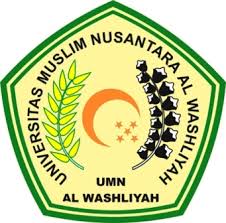 FAKULTAS KEGURUAN DAN ILMU PENDIDIKANUNIVERSITAS MUSLIM NUSANTARA AL-WASHLIYAHMEDAN 2017EFEKTIVITAS MODEL PEMBELAJARAN JIGSAW DAN RESITASI TERHADAP HASIL BELAJAR PPKn  PADA SISWA KELAS VIII SMP MUHAMMADIYAH 02 MEDAN TAHUN PEMBELAJARAN 2017/ 2018Skripsi Ini Diajukan Untuk Melengkapi Tugas Dan Memenuhi Syarat-Syarat Untuk Mencapai Gelar Sarjana Pendidikan Pada Jurusan Pendidikan Ilmu Pengetahuan Sosial Program Studi Pendidikan Pancasila Dan Kewarganegaraan OLEH:BUDI SANJAYA SIREGARNPM : 131354003FAKULTAS KEGURUAN DAN ILMU PENDIDIKANUNIVERSITAS MUSLIM NUSANTARA AL-WASHLIYAHMEDAN 2017